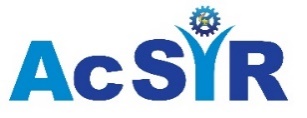 ACADEMY OF SCIENTIFIC AND INNOVATIVE RESEARCHNotification for AcSIR–University of Western Australia (UWA), Australia Joint (Ph.D Cotutelle) Degree Program, 2022Applications are invited for the AcSIR–UWA, Australia, Joint PhD (Cotutelle) Program, 2022 from students currently enrolled for the Ph.D program of AcSIR at any of its Academic Centres/Associate Academic Centres. UWA is currently a world top 100 ranked university (QS World University Ranking 2022).FELLOWSHIPThe selected students have to undertake 12 months residency at UWA's Perth Campus. UWA would provide scholarships to cover the full cost of tuition fee at UWA and a stipend at standard UWA rates, for the duration of candidates' attendance at UWA.  AcSIR will bear the cost of the return international air-fare by economy class, but such travel must be booked with the prior approval of AcSIR.The selected candidates have to bear the expenses for visa, accommodation & internal travel in Australia, health and travel insurance, and other incidental expenses.MINIMUM ELIGIBILITYThe applicants should be enrolled for Ph.D under AcSIR at its academic centres/associate academic centres and having a valid National-Level Fellowship.  Applicants with permanent employment (including industry-sponsored) are not eligible to apply.The following category of applicants would be exempted from the minimum eligibility condition of “having a valid National-Level Fellowship”:Project Assistants enrolled as Regular Students in AcSIR PhD programStudents enrolled in PhD (Engineering Sciences), including PhD part of Integrated Dual Degree Program (IDDP- M.Tech+Ph.D)IELTS (International English Language Testing System) as proof of English language competency.  Minimum overall band-score of 6.5 and with no individual band-score lower than 6.0 (although the students can apply but can get enrolled in this program, if selected, only after this eligibility criterion is met) The applicant should have successfully completed the AcSIR-PhD comprehensive examination with at least 2 consecutive semesters of Ph.D enrolment (as on the last date of this application deadline).  Applicants continuing in their 3rd, 4th, 5th or 6th Semester of their AcSIR-Ph.D enrolment are only eligible to apply (i.e., AcSIR PhD Admission batch of January-2020, August-2020, January-2021 and August-2021).  HOW TO APPLYThe completed application form (in the attached format), both in hard & soft copy, should be submitted to the AcSIR Coordinator of the institute where the applicant is enrolled for Ph.D.  The applicants must attach a one-page synopsis of their on-going Ph.D work with a tentative PhD thesis title, highlighting the objectives and the intended scope of PhD research work (in not more than 250 words), along with their application.  Self-attested copies of all the academic information (degrees, marksheets, awards, etc) and IELTS score-card should be attached with the application.The applications are to be emailed by the AcSIR Coordinator to admission.jdp@acsir.res.in with a copy to the Associate Director (Student Affairs) (ad_studentaffairs@acsir.res.in) and Senior Manager (arpita.acsir@acsir.res.in) latest by September 15, 2022.The scope and extent of provisions are liable to change by AcSIR or UWA. Important points for the ApplicantsThe joint degree program is open in the faculty/ research areas of Biological Sciences (including agriculture and environment, plant and animal sciences, bio-technology, genome editing etc); Chemical Sciences (including polymers, synthesis and semi-synthesis of industrial/commercial/pharmaceutical materials, energy materials etc.); Engineering Sciences (core as well as interdisciplinary); Physical Sciences (including, geology, oceanography and energy materials, atmospheric sciences, etc.) and Mathematics & Information Sciences (including big data analytics, machine learning, artificial intelligence and their applications across disciplines).Mere eligibility does not entitle any applicant for selection in the program.Director, AcSIR may relax any condition of eligibility in any special case, based on the merit/research and any relevant inputs of concerned UWA Officials.Even if a candidate is selected, the final enrolment under the program would be subject to the concurrence of concerned UWA Officials.Candidates enrolled in the program would have to comply by the academic requirements of both UWA as well as AcSIR, as applicable and amended from time-to-time.Enrolment in the program would be subject to issuance of the Visa to the student and joining UWA for the pursuance of the program.Other standard and extant terms and conditions apply.